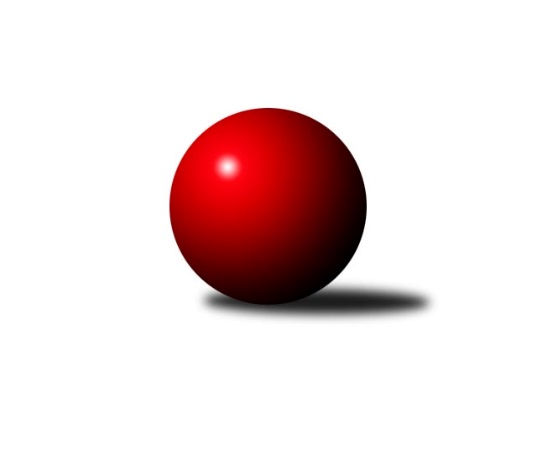 Č.7Ročník 2022/2023	11.6.2024 Okresní přebor OL PV 2022/2023Statistika 7. kolaTabulka družstev:		družstvo	záp	výh	rem	proh	skore	sety	průměr	body	plné	dorážka	chyby	1.	HKK Olomouc D	7	5	1	1	53 : 17 	(33.0 : 17.0)	1661	11	1150	511	33.3	2.	TJ Tatran Litovel C	6	5	0	1	44 : 16 	(27.5 : 20.5)	1627	10	1121	505	31	3.	KK Lipník B	6	4	1	1	39 : 21 	(30.0 : 18.0)	1589	9	1126	463	34.5	4.	SK Sigma A	7	4	0	3	38 : 32 	(23.0 : 27.0)	1616	8	1140	476	36.3	5.	HKK Olomouc E	6	4	0	2	30 : 30 	(24.0 : 24.0)	1521	8	1091	430	45	6.	HKK Olomouc C	7	3	0	4	40 : 30 	(21.0 : 23.0)	1512	6	1063	449	31.6	7.	Sokol Přemyslovice C	6	3	0	3	32 : 28 	(26.0 : 22.0)	1589	6	1118	471	36.5	8.	TJ Sokol Horka nad Moravou	6	3	0	3	30 : 30 	(22.0 : 20.0)	1609	6	1129	480	42.3	9.	TJ Prostějov C	7	3	0	4	28 : 42 	(24.0 : 26.0)	1620	6	1125	496	40	10.	TJ Prostějov D	7	3	0	4	24 : 46 	(18.0 : 32.0)	1590	6	1127	463	38.4	11.	KK Troubelice B	7	2	0	5	28 : 42 	(22.5 : 27.5)	1520	4	1080	440	49.3	12.	KK Šternberk	6	2	0	4	22 : 38 	(20.0 : 16.0)	1567	4	1119	447	33.5	13.	KK Troubelice A	6	0	0	6	12 : 48 	(15.0 : 33.0)	1468	0	1062	406	46.7Tabulka doma:		družstvo	záp	výh	rem	proh	skore	sety	průměr	body	maximum	minimum	1.	KK Lipník B	3	3	0	0	26 : 4 	(20.0 : 4.0)	1600	6	1641	1574	2.	TJ Tatran Litovel C	3	3	0	0	24 : 6 	(16.0 : 8.0)	1702	6	1785	1651	3.	Sokol Přemyslovice C	4	3	0	1	28 : 12 	(22.0 : 10.0)	1625	6	1677	1579	4.	HKK Olomouc E	3	3	0	0	20 : 10 	(15.5 : 8.5)	1593	6	1614	1560	5.	HKK Olomouc D	3	2	1	0	23 : 7 	(13.0 : 5.0)	1670	5	1682	1654	6.	SK Sigma A	3	2	0	1	16 : 14 	(9.0 : 9.0)	1650	4	1730	1574	7.	KK Troubelice B	3	2	0	1	16 : 14 	(10.5 : 7.5)	1557	4	1588	1498	8.	HKK Olomouc C	3	1	0	2	16 : 14 	(12.0 : 12.0)	1655	2	1716	1623	9.	KK Šternberk	3	1	0	2	14 : 16 	(13.0 : 5.0)	1619	2	1619	1619	10.	TJ Sokol Horka nad Moravou	3	1	0	2	14 : 16 	(10.0 : 8.0)	1583	2	1622	1520	11.	TJ Prostějov D	3	1	0	2	8 : 22 	(8.5 : 15.5)	1612	2	1675	1523	12.	TJ Prostějov C	4	1	0	3	12 : 28 	(14.0 : 18.0)	1606	2	1634	1548	13.	KK Troubelice A	4	0	0	4	10 : 30 	(13.5 : 18.5)	1537	0	1618	1504Tabulka venku:		družstvo	záp	výh	rem	proh	skore	sety	průměr	body	maximum	minimum	1.	HKK Olomouc D	4	3	0	1	30 : 10 	(20.0 : 12.0)	1657	6	1727	1598	2.	TJ Tatran Litovel C	3	2	0	1	20 : 10 	(11.5 : 12.5)	1601	4	1659	1536	3.	HKK Olomouc C	4	2	0	2	24 : 16 	(9.0 : 11.0)	1464	4	1638	1240	4.	SK Sigma A	4	2	0	2	22 : 18 	(14.0 : 18.0)	1607	4	1722	1415	5.	TJ Prostějov C	3	2	0	1	16 : 14 	(10.0 : 8.0)	1625	4	1706	1576	6.	TJ Sokol Horka nad Moravou	3	2	0	1	16 : 14 	(12.0 : 12.0)	1617	4	1683	1524	7.	TJ Prostějov D	4	2	0	2	16 : 24 	(9.5 : 16.5)	1585	4	1647	1518	8.	KK Lipník B	3	1	1	1	13 : 17 	(10.0 : 14.0)	1586	3	1682	1442	9.	HKK Olomouc E	3	1	0	2	10 : 20 	(8.5 : 15.5)	1497	2	1627	1415	10.	KK Šternberk	3	1	0	2	8 : 22 	(7.0 : 11.0)	1549	2	1724	1440	11.	Sokol Přemyslovice C	2	0	0	2	4 : 16 	(4.0 : 12.0)	1571	0	1596	1546	12.	KK Troubelice B	4	0	0	4	12 : 28 	(12.0 : 20.0)	1519	0	1584	1440	13.	KK Troubelice A	2	0	0	2	2 : 18 	(1.5 : 14.5)	1434	0	1473	1394Tabulka podzimní části:		družstvo	záp	výh	rem	proh	skore	sety	průměr	body	doma	venku	1.	HKK Olomouc D	7	5	1	1	53 : 17 	(33.0 : 17.0)	1661	11 	2 	1 	0 	3 	0 	1	2.	TJ Tatran Litovel C	6	5	0	1	44 : 16 	(27.5 : 20.5)	1627	10 	3 	0 	0 	2 	0 	1	3.	KK Lipník B	6	4	1	1	39 : 21 	(30.0 : 18.0)	1589	9 	3 	0 	0 	1 	1 	1	4.	SK Sigma A	7	4	0	3	38 : 32 	(23.0 : 27.0)	1616	8 	2 	0 	1 	2 	0 	2	5.	HKK Olomouc E	6	4	0	2	30 : 30 	(24.0 : 24.0)	1521	8 	3 	0 	0 	1 	0 	2	6.	HKK Olomouc C	7	3	0	4	40 : 30 	(21.0 : 23.0)	1512	6 	1 	0 	2 	2 	0 	2	7.	Sokol Přemyslovice C	6	3	0	3	32 : 28 	(26.0 : 22.0)	1589	6 	3 	0 	1 	0 	0 	2	8.	TJ Sokol Horka nad Moravou	6	3	0	3	30 : 30 	(22.0 : 20.0)	1609	6 	1 	0 	2 	2 	0 	1	9.	TJ Prostějov C	7	3	0	4	28 : 42 	(24.0 : 26.0)	1620	6 	1 	0 	3 	2 	0 	1	10.	TJ Prostějov D	7	3	0	4	24 : 46 	(18.0 : 32.0)	1590	6 	1 	0 	2 	2 	0 	2	11.	KK Troubelice B	7	2	0	5	28 : 42 	(22.5 : 27.5)	1520	4 	2 	0 	1 	0 	0 	4	12.	KK Šternberk	6	2	0	4	22 : 38 	(20.0 : 16.0)	1567	4 	1 	0 	2 	1 	0 	2	13.	KK Troubelice A	6	0	0	6	12 : 48 	(15.0 : 33.0)	1468	0 	0 	0 	4 	0 	0 	2Tabulka jarní části:		družstvo	záp	výh	rem	proh	skore	sety	průměr	body	doma	venku	1.	Sokol Přemyslovice C	0	0	0	0	0 : 0 	(0.0 : 0.0)	0	0 	0 	0 	0 	0 	0 	0 	2.	KK Lipník B	0	0	0	0	0 : 0 	(0.0 : 0.0)	0	0 	0 	0 	0 	0 	0 	0 	3.	KK Šternberk	0	0	0	0	0 : 0 	(0.0 : 0.0)	0	0 	0 	0 	0 	0 	0 	0 	4.	TJ Sokol Horka nad Moravou	0	0	0	0	0 : 0 	(0.0 : 0.0)	0	0 	0 	0 	0 	0 	0 	0 	5.	HKK Olomouc C	0	0	0	0	0 : 0 	(0.0 : 0.0)	0	0 	0 	0 	0 	0 	0 	0 	6.	TJ Prostějov D	0	0	0	0	0 : 0 	(0.0 : 0.0)	0	0 	0 	0 	0 	0 	0 	0 	7.	TJ Prostějov C	0	0	0	0	0 : 0 	(0.0 : 0.0)	0	0 	0 	0 	0 	0 	0 	0 	8.	HKK Olomouc D	0	0	0	0	0 : 0 	(0.0 : 0.0)	0	0 	0 	0 	0 	0 	0 	0 	9.	HKK Olomouc E	0	0	0	0	0 : 0 	(0.0 : 0.0)	0	0 	0 	0 	0 	0 	0 	0 	10.	KK Troubelice B	0	0	0	0	0 : 0 	(0.0 : 0.0)	0	0 	0 	0 	0 	0 	0 	0 	11.	KK Troubelice A	0	0	0	0	0 : 0 	(0.0 : 0.0)	0	0 	0 	0 	0 	0 	0 	0 	12.	SK Sigma A	0	0	0	0	0 : 0 	(0.0 : 0.0)	0	0 	0 	0 	0 	0 	0 	0 	13.	TJ Tatran Litovel C	0	0	0	0	0 : 0 	(0.0 : 0.0)	0	0 	0 	0 	0 	0 	0 	0 Zisk bodů pro družstvo:		jméno hráče	družstvo	body	zápasy	v %	dílčí body	sety	v %	1.	Radek Hejtman 	HKK Olomouc D 	14	/	7	(100%)		/		(%)	2.	Pavel Močár ml.	Sokol Přemyslovice C 	12	/	6	(100%)		/		(%)	3.	Petr Vašíček 	HKK Olomouc C 	12	/	6	(100%)		/		(%)	4.	Jiří Ocetek 	-- volný los -- 	12	/	6	(100%)		/		(%)	5.	Jiří Fiala 	TJ Tatran Litovel C 	12	/	7	(86%)		/		(%)	6.	Jiří Vodák 	TJ Sokol Horka nad Moravou 	12	/	7	(86%)		/		(%)	7.	František Zatloukal 	TJ Sokol Horka nad Moravou 	12	/	7	(86%)		/		(%)	8.	Martin Sekanina 	KK Lipník B 	10	/	5	(100%)		/		(%)	9.	Jaroslav Koppa 	KK Lipník B 	10	/	5	(100%)		/		(%)	10.	Petr Pick 	KK Šternberk  	10	/	5	(100%)		/		(%)	11.	František Baslar 	SK Sigma A 	10	/	5	(100%)		/		(%)	12.	Miloslav Vaculík 	KK Troubelice B 	10	/	6	(83%)		/		(%)	13.	Jiří Kráčmar 	TJ Tatran Litovel C 	10	/	7	(71%)		/		(%)	14.	Jan Smékal 	KK Troubelice B 	10	/	7	(71%)		/		(%)	15.	Alena Kopecká 	HKK Olomouc E 	8	/	5	(80%)		/		(%)	16.	Jiří Maitner 	KK Troubelice A 	8	/	6	(67%)		/		(%)	17.	Michal Svoboda 	HKK Olomouc D 	8	/	6	(67%)		/		(%)	18.	Dušan Žouželka 	TJ Tatran Litovel C 	8	/	6	(67%)		/		(%)	19.	Jiří Malíšek 	HKK Olomouc C 	8	/	6	(67%)		/		(%)	20.	Jaroslav Peřina 	KK Lipník B 	8	/	7	(57%)		/		(%)	21.	Vlastimil Hejtman 	HKK Olomouc D 	6	/	4	(75%)		/		(%)	22.	Petr Mandl 	HKK Olomouc D 	6	/	4	(75%)		/		(%)	23.	Michal Sosík 	TJ Prostějov C 	6	/	4	(75%)		/		(%)	24.	Jiří Vrobel 	TJ Tatran Litovel C 	6	/	4	(75%)		/		(%)	25.	Magda Leitgebová 	TJ Prostějov D 	6	/	4	(75%)		/		(%)	26.	Jiří Miller 	KK Šternberk  	6	/	5	(60%)		/		(%)	27.	Oldřich Pajchl 	Sokol Přemyslovice C 	6	/	5	(60%)		/		(%)	28.	Petr Hájek 	SK Sigma A 	6	/	5	(60%)		/		(%)	29.	Miroslav Machalíček 	HKK Olomouc E 	6	/	5	(60%)		/		(%)	30.	Marek Čépe 	TJ Prostějov C 	6	/	6	(50%)		/		(%)	31.	Josef Šilbert 	-- volný los -- 	6	/	7	(43%)		/		(%)	32.	Aleš Zaoral 	TJ Sokol Horka nad Moravou 	6	/	7	(43%)		/		(%)	33.	Karel Zvěřina 	SK Sigma A 	6	/	7	(43%)		/		(%)	34.	Bohuslava Fajdeková 	HKK Olomouc E 	4	/	3	(67%)		/		(%)	35.	Petr Cvrček 	HKK Olomouc D 	4	/	3	(67%)		/		(%)	36.	Pavel Toman 	Sokol Přemyslovice C 	4	/	3	(67%)		/		(%)	37.	Jiří Zapletal 	Sokol Přemyslovice C 	4	/	4	(50%)		/		(%)	38.	Michal Dolejš 	KK Lipník B 	4	/	4	(50%)		/		(%)	39.	Radek Malíšek 	HKK Olomouc C 	4	/	4	(50%)		/		(%)	40.	Libuše Mrázová 	HKK Olomouc E 	4	/	4	(50%)		/		(%)	41.	Kamil Vinklárek 	KK Šternberk  	4	/	4	(50%)		/		(%)	42.	Petr Jurka 	HKK Olomouc D 	4	/	4	(50%)		/		(%)	43.	Jan Černohous 	TJ Prostějov C 	4	/	5	(40%)		/		(%)	44.	Jaroslav Peřina 	SK Sigma A 	4	/	5	(40%)		/		(%)	45.	Bohuslav Toman 	Sokol Přemyslovice C 	4	/	5	(40%)		/		(%)	46.	Denisa Nováková 	TJ Prostějov D 	4	/	5	(40%)		/		(%)	47.	Miroslav Hyc 	SK Sigma A 	4	/	6	(33%)		/		(%)	48.	Zdeněk Zapletal 	TJ Prostějov D 	4	/	6	(33%)		/		(%)	49.	David Rozsypal 	TJ Prostějov C 	4	/	7	(29%)		/		(%)	50.	Miroslav Kotráš 	KK Troubelice A 	4	/	7	(29%)		/		(%)	51.	Viktor Hula 	KK Troubelice A 	2	/	1	(100%)		/		(%)	52.	Vlastimil Kozák 	TJ Tatran Litovel C 	2	/	2	(50%)		/		(%)	53.	Milan Dvorský 	Sokol Přemyslovice C 	2	/	2	(50%)		/		(%)	54.	Ladislav Polách 	KK Troubelice B 	2	/	2	(50%)		/		(%)	55.	Josef Klaban 	KK Šternberk  	2	/	2	(50%)		/		(%)	56.	Petr Paták 	KK Šternberk  	2	/	2	(50%)		/		(%)	57.	Alena Machalíčková 	HKK Olomouc E 	2	/	3	(33%)		/		(%)	58.	Milan Král 	HKK Olomouc C 	2	/	3	(33%)		/		(%)	59.	Zdeněk Khol 	KK Lipník B 	2	/	3	(33%)		/		(%)	60.	Marie Kotrášová 	KK Troubelice A 	2	/	4	(25%)		/		(%)	61.	Dušan Říha 	HKK Olomouc E 	2	/	4	(25%)		/		(%)	62.	František Kropáč 	KK Troubelice A 	2	/	4	(25%)		/		(%)	63.	Renata Kolečkářová 	TJ Prostějov D 	2	/	5	(20%)		/		(%)	64.	Josef Čapka 	TJ Prostějov C 	2	/	5	(20%)		/		(%)	65.	Drahoslav Smékal 	KK Troubelice B 	2	/	5	(20%)		/		(%)	66.	Martin Spisar 	TJ Prostějov D 	2	/	6	(17%)		/		(%)	67.	Miroslav Rédl 	TJ Sokol Horka nad Moravou 	2	/	7	(14%)		/		(%)	68.	Vilém Zeiner 	KK Lipník B 	0	/	1	(0%)		/		(%)	69.	Vojtěch Polách 	KK Troubelice B 	0	/	1	(0%)		/		(%)	70.	Bohuslav Kocurek 	KK Šternberk  	0	/	1	(0%)		/		(%)	71.	Svatopluk Opavský 	KK Šternberk  	0	/	1	(0%)		/		(%)	72.	Eva Paňáková 	TJ Prostějov D 	0	/	1	(0%)		/		(%)	73.	Josef Krajzinger 	HKK Olomouc C 	0	/	1	(0%)		/		(%)	74.	Lubomír Blinka 	TJ Tatran Litovel C 	0	/	1	(0%)		/		(%)	75.	Zdeněk Chudožilov 	TJ Prostějov C 	0	/	1	(0%)		/		(%)	76.	Jitka Sobotová 	-- volný los -- 	0	/	2	(0%)		/		(%)	77.	Jiří Kolář 	KK Lipník B 	0	/	2	(0%)		/		(%)	78.	Jan Oprštěný 	-- volný los -- 	0	/	2	(0%)		/		(%)	79.	Lucie Slavíková 	HKK Olomouc C 	0	/	2	(0%)		/		(%)	80.	Jaroslav Pospíšil 	-- volný los -- 	0	/	2	(0%)		/		(%)	81.	Vít Zapletal 	Sokol Přemyslovice C 	0	/	3	(0%)		/		(%)	82.	Jaromír Vémola 	KK Šternberk  	0	/	4	(0%)		/		(%)	83.	Marie Říhová 	HKK Olomouc E 	0	/	4	(0%)		/		(%)	84.	Jana Suralová 	KK Troubelice A 	0	/	6	(0%)		/		(%)	85.	Pavel Řezníček 	KK Troubelice B 	0	/	7	(0%)		/		(%)	86.	Václav Suchý 	-- volný los -- 	0	/	7	(0%)		/		(%)Průměry na kuželnách:		kuželna	průměr	plné	dorážka	chyby	výkon na hráče	1.	TJ  Prostějov, 1-2	1664	1156	508	31.5	(416.2)	2.	HKK Olomouc, 3-4	1647	1130	517	38.5	(411.9)	3.	HKK Olomouc, 1-2	1645	1146	498	39.5	(411.3)	4.	TJ  Prostějov, 3-4	1605	1137	468	44.0	(401.4)	5.	HKK Olomouc, 5-6	1590	1134	455	44.5	(397.5)	6.	Sokol Přemyslovice, 1-2	1574	1109	465	39.3	(393.7)	7.	SK Sigma MŽ Olomouc, 1-2	1548	1094	453	42.6	(387.1)	8.	HKK Olomouc, 7-8	1547	1114	432	41.5	(386.8)	9.	KK Lipník nad Bečvou, 1-2	1522	1086	436	43.1	(380.6)	10.	KKŽ Šternberk, 1-2	1516	1081	435	46.2	(379.1)Nejlepší výkony na kuželnách:TJ  Prostějov, 1-2TJ Tatran Litovel C	1785	4. kolo	Petr Pick 	KK Šternberk 	481	4. koloKK Šternberk 	1724	4. kolo	Jiří Fiala 	TJ Tatran Litovel C	475	6. koloTJ Prostějov D	1675	3. kolo	Jiří Fiala 	TJ Tatran Litovel C	466	4. koloTJ Tatran Litovel C	1670	6. kolo	Jiří Kráčmar 	TJ Tatran Litovel C	465	4. koloTJ Tatran Litovel C	1651	1. kolo	Jiří Miller 	KK Šternberk 	449	4. koloTJ Sokol Horka nad Moravou	1644	1. kolo	František Zatloukal 	TJ Sokol Horka nad Moravou	445	1. koloHKK Olomouc C	1638	5. kolo	Radek Malíšek 	HKK Olomouc C	445	5. koloTJ Prostějov D	1637	5. kolo	Renata Kolečkářová 	TJ Prostějov D	442	5. koloHKK Olomouc E	1627	7. kolo	Jiří Fiala 	TJ Tatran Litovel C	441	1. koloSK Sigma A	1624	3. kolo	Jiří Vrobel 	TJ Tatran Litovel C	439	4. koloHKK Olomouc, 3-4SK Sigma A	1722	6. kolo	František Baslar 	SK Sigma A	497	6. koloHKK Olomouc C	1716	2. kolo	Radek Malíšek 	HKK Olomouc C	458	2. koloTJ Prostějov C	1706	4. kolo	Jiří Malíšek 	HKK Olomouc C	456	6. koloHKK Olomouc C	1625	6. kolo	Petr Vašíček 	HKK Olomouc C	454	4. koloHKK Olomouc C	1623	4. kolo	Michal Sosík 	TJ Prostějov C	446	4. koloSokol Přemyslovice C	1546	2. kolo	Jiří Malíšek 	HKK Olomouc C	442	4. kolo		. kolo	Karel Zvěřina 	SK Sigma A	442	6. kolo		. kolo	Petr Vašíček 	HKK Olomouc C	440	2. kolo		. kolo	Jiří Zapletal 	Sokol Přemyslovice C	439	2. kolo		. kolo	David Rozsypal 	TJ Prostějov C	435	4. koloHKK Olomouc, 1-2SK Sigma A	1668	4. kolo	Jiří Vodák 	TJ Sokol Horka nad Moravou	470	4. koloTJ Sokol Horka nad Moravou	1622	4. kolo	Petr Hájek 	SK Sigma A	462	4. koloTJ Sokol Horka nad Moravou	1608	6. kolo	František Zatloukal 	TJ Sokol Horka nad Moravou	443	2. koloTJ Prostějov D	1544	2. kolo	Jiří Vodák 	TJ Sokol Horka nad Moravou	436	6. koloTJ Sokol Horka nad Moravou	1520	2. kolo	František Zatloukal 	TJ Sokol Horka nad Moravou	423	6. koloKK Troubelice B	1440	6. kolo	Zdeněk Zapletal 	TJ Prostějov D	419	2. kolo		. kolo	Miloslav Vaculík 	KK Troubelice B	419	6. kolo		. kolo	František Baslar 	SK Sigma A	419	4. kolo		. kolo	Aleš Zaoral 	TJ Sokol Horka nad Moravou	410	2. kolo		. kolo	Martin Spisar 	TJ Prostějov D	407	2. koloTJ  Prostějov, 3-4HKK Olomouc D	1727	5. kolo	Michal Svoboda 	HKK Olomouc D	457	5. koloTJ Tatran Litovel C	1659	7. kolo	Denisa Nováková 	TJ Prostějov D	451	1. koloTJ Prostějov D	1647	1. kolo	Radek Hejtman 	HKK Olomouc D	448	5. koloTJ Prostějov C	1634	1. kolo	Marek Čépe 	TJ Prostějov C	443	5. koloTJ Prostějov C	1627	3. kolo	Miloslav Vaculík 	KK Troubelice B	440	3. koloTJ Prostějov C	1614	5. kolo	Dušan Žouželka 	TJ Tatran Litovel C	432	7. koloKK Troubelice B	1584	3. kolo	Vlastimil Hejtman 	HKK Olomouc D	430	5. koloTJ Prostějov C	1548	7. kolo	Marek Čépe 	TJ Prostějov C	430	1. kolo		. kolo	Marek Čépe 	TJ Prostějov C	427	3. kolo		. kolo	David Rozsypal 	TJ Prostějov C	427	3. koloHKK Olomouc, 5-6HKK Olomouc E	1614	4. kolo	Michal Sosík 	TJ Prostějov C	449	6. koloHKK Olomouc E	1604	6. kolo	Pavel Močár ml.	Sokol Přemyslovice C	431	4. koloSokol Přemyslovice C	1596	4. kolo	Miroslav Machalíček 	HKK Olomouc E	430	4. koloTJ Prostějov C	1576	6. kolo	Miroslav Machalíček 	HKK Olomouc E	414	6. koloHKK Olomouc E	1560	2. kolo	Alena Kopecká 	HKK Olomouc E	408	4. koloKK Troubelice A	1473	2. kolo	Alena Kopecká 	HKK Olomouc E	407	6. kolo		. kolo	Jiří Maitner 	KK Troubelice A	404	2. kolo		. kolo	Pavel Toman 	Sokol Přemyslovice C	404	4. kolo		. kolo	Dušan Říha 	HKK Olomouc E	401	4. kolo		. kolo	Miroslav Machalíček 	HKK Olomouc E	400	2. koloSokol Přemyslovice, 1-2Sokol Přemyslovice C	1677	5. kolo	Pavel Močár ml.	Sokol Přemyslovice C	443	7. koloSokol Přemyslovice C	1638	7. kolo	Pavel Močár ml.	Sokol Přemyslovice C	439	5. koloTJ Tatran Litovel C	1609	5. kolo	Jiří Fiala 	TJ Tatran Litovel C	433	5. koloSokol Přemyslovice C	1604	1. kolo	Vlastimil Hejtman 	HKK Olomouc D	433	3. koloHKK Olomouc D	1598	3. kolo	Jiří Zapletal 	Sokol Přemyslovice C	433	5. koloSokol Přemyslovice C	1579	3. kolo	Miloslav Vaculík 	KK Troubelice B	428	1. koloKK Troubelice B	1499	1. kolo	Oldřich Pajchl 	Sokol Přemyslovice C	426	1. koloKK Troubelice A	1394	7. kolo	Milan Dvorský 	Sokol Přemyslovice C	415	7. kolo		. kolo	Radek Hejtman 	HKK Olomouc D	414	3. kolo		. kolo	Vlastimil Kozák 	TJ Tatran Litovel C	414	5. koloSK Sigma MŽ Olomouc, 1-2SK Sigma A	1730	7. kolo	Jiří Maitner 	KK Troubelice A	455	5. koloTJ Sokol Horka nad Moravou	1683	5. kolo	Radek Hejtman 	HKK Olomouc D	451	7. koloHKK Olomouc D	1674	7. kolo	Jiří Vodák 	TJ Sokol Horka nad Moravou	451	5. koloSK Sigma A	1647	5. kolo	Petr Vašíček 	HKK Olomouc C	449	7. koloKK Lipník B	1633	2. kolo	Miroslav Hyc 	SK Sigma A	444	5. koloHKK Olomouc D	1620	1. kolo	Petr Hájek 	SK Sigma A	441	7. koloKK Troubelice A	1618	5. kolo	Jan Smékal 	KK Troubelice B	441	5. koloTJ Sokol Horka nad Moravou	1617	3. kolo	Jiří Ocetek 	-- volný los --	439	1. koloTJ Prostějov C	1594	2. kolo	Jiří Malíšek 	HKK Olomouc C	439	7. koloKK Troubelice A	1590	4. kolo	František Baslar 	SK Sigma A	438	7. koloHKK Olomouc, 7-8KK Lipník B	1682	4. kolo	Jaroslav Koppa 	KK Lipník B	447	4. koloHKK Olomouc D	1682	4. kolo	Radek Hejtman 	HKK Olomouc D	443	2. koloHKK Olomouc D	1674	6. kolo	Michal Svoboda 	HKK Olomouc D	442	6. koloHKK Olomouc D	1654	2. kolo	Radek Hejtman 	HKK Olomouc D	438	6. koloTJ Prostějov D	1630	6. kolo	Radek Hejtman 	HKK Olomouc D	432	4. koloKK Šternberk 	1440	2. kolo	Vlastimil Hejtman 	HKK Olomouc D	429	4. kolo		. kolo	Martin Sekanina 	KK Lipník B	424	4. kolo		. kolo	Petr Mandl 	HKK Olomouc D	423	4. kolo		. kolo	Zdeněk Zapletal 	TJ Prostějov D	420	6. kolo		. kolo	Magda Leitgebová 	TJ Prostějov D	415	6. koloKK Lipník nad Bečvou, 1-2KK Lipník B	1641	1. kolo	Martin Sekanina 	KK Lipník B	441	1. koloKK Lipník B	1598	7. kolo	Jaroslav Peřina 	KK Lipník B	436	5. koloKK Lipník B	1584	5. kolo	Martin Sekanina 	KK Lipník B	436	3. koloKK Lipník B	1574	3. kolo	Jaroslav Koppa 	KK Lipník B	428	7. koloHKK Olomouc C	1514	3. kolo	Martin Sekanina 	KK Lipník B	422	5. koloHKK Olomouc E	1449	5. kolo	Jaroslav Koppa 	KK Lipník B	421	1. koloSK Sigma A	1415	1. kolo	Petr Vašíček 	HKK Olomouc C	415	3. kolo-- volný los --	1405	7. kolo	Jaroslav Peřina 	KK Lipník B	414	7. kolo		. kolo	Jaroslav Koppa 	KK Lipník B	414	3. kolo		. kolo	Jiří Ocetek 	-- volný los --	405	7. koloKKŽ Šternberk, 1-2KK Šternberk 	1619	7. kolo	Petr Pick 	KK Šternberk 	433	5. koloKK Šternberk 	1619	3. kolo	Petr Pick 	KK Šternberk 	432	7. koloKK Šternberk 	1577	5. kolo	František Zatloukal 	TJ Sokol Horka nad Moravou	425	7. koloTJ Sokol Horka nad Moravou	1524	7. kolo	Jiří Miller 	KK Šternberk 	424	7. koloHKK Olomouc E	1415	3. kolo	Jiří Vodák 	TJ Sokol Horka nad Moravou	420	7. kolo-- volný los --	1345	5. kolo	Kamil Vinklárek 	KK Šternberk 	419	3. koloHKK Olomouc C	8	1. kolo	Jaromír Vémola 	KK Šternberk 	417	7. koloKK Šternberk 	0	1. kolo	Petr Pick 	KK Šternberk 	414	3. kolo		. kolo	Kamil Vinklárek 	KK Šternberk 	407	5. kolo		. kolo	Jiří Miller 	KK Šternberk 	407	5. koloČetnost výsledků:	8.0 : 2.0	10x	6.0 : 4.0	9x	5.0 : 5.0	1x	4.0 : 6.0	9x	2.0 : 8.0	9x	10.0 : 0.0	6x	0.0 : 10.0	5x